Magyarországon tanuló külföldi állampolgárok egészségbiztosításaEgészségügyi szolgáltatásra csak az itt tanuló külföldiek közül az a külföldi állampolgár jogosult, aki a középfokú nevelési-oktatási, vagy felsőoktatási intézmény nappali tagozatán tanul és nemzetközi szerződés vagy az Oktatási Minisztérium által adományozott ösztöndíj alapján létesített tanulói, hallgatói jogviszonyban áll.Az ösztöndíjas hallgatók az egészségbiztosítási kártyát a DE TEK HSZK-ban kitölthető nyomtatványon igénylik és az OEP-től kapják meg, amit beiratkozáskor havonta/félévente a HSZK-ban pecséttel érvényesítenek.Az Európai Unióból érkező hallgatóknak a saját országban érdemes kiváltani az Európai Egészségbiztosítási kártyát (E111), amely birtokában  a magyar egészségbiztosítás igénybe vehető:http://www.oep.hu/pls/portal/docs/PAGE/LAKOSSAG/OEPHULAK_EBELLAT/EUELLATASOK/EU_EGBIZT_KARTYA_090130.PDF http://www.oep.hu/portal/page?_pageid=34,34892&_dad=portal&_schema=PORTAL Azok a külföldi tanulók, akik ennek a feltételnek nem felelnek meg, csak az egészségbiztosítóval kötött ún. megállapodás megkötése esetén lesznek jogosultak az egészségügyi szolgáltatásra.A külföldiek a tartózkodási helyük szerint illetékes regionális egészségbiztosítási pénztárnál kezdeményezhetik az ellátások igénybevételére jogosító megállapodás megkötését, ahol a külföldi személy részére egy, az egészségügyi szolgáltatásra jogosultságot igazoló nyomtatványt is kiállítanak.Nagykorú külföldi állampolgár – 2009. július 1-től – a megállapodás megkötésének napján érvényes minimálbér 50 %-a (jelenleg 35.750 Ft), a 18 évesnél fiatalabb gyermek, illetve a magyarországi oktatási intézményben nappali tagozaton tanuló külföldi állampolgár a minimálbér 30%-ának (jelenleg 21.450 Ft) megfizetésével szerezhet egészségügyi ellátásra jogosultságot. A megállapodáson alapuló egészségügyi szolgáltatások szűkebb ellátási kört biztosítanak, mint az egyéb jogviszony alapján az egészségbiztosítás keretében járó ellátások.(Részletek: http://www.oep.hu)Észak-alföldi Regionális Egészségbiztosítási Pénztár Hajdú-Bihar megyei kirendeltség
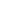 Generali-Providencia Biztosító és a Debreceni Egyetem egészségbiztosítása:A Generali-Providencia Biztosító a Debreceni Egyetem Európai Unión kívülről érkező hallgatói és családtagjai (férj, feleség, gyermek) részére magyarországi tartózkodásuk időtartamára kedvezményes egészségbiztosítási szolgáltatást kínál. A 6 hónapra kiterjedő biztosítás díja hallgatók részére 31500 Ft, családtagjaik részére 36500 Ft. A biztosítótársaság szolgáltatási kötelezettsége csak a magyarországi járóbeteg-kezelésre és kórházi kezelésre terjed ki.A szerződéskötés menete:Érvényes hallgatói jogviszony-igazolás beszerzése a DE TEK Hallgatói Szolgáltató Központjában (Kossuth . II. Koll fsz., kivülről, Vásári Éva, 52-518 600/73976, vasarie@delfin.unideb.hu.A hallgatói jogviszony igazolással a DE OEC Nemzetközi Oktatási Központjában (Debrecen, Nagyerdei körút 98., I. Koll. I. em, Balogh Ildikó 52-447751, info@edu.dote.hu) beszerezhetők a szükséges formanyomtatványok és az előzetes orvosi vizsgálatok (tüdőszűrés, vérvizsgálat, HIV teszt, ….) elvégzéséhez szükséges csekkek.A befizetett csekkekkel és a hozzájuk tartozó szelvénnyel fel kell keresni Dr. Tamás Hajnalka háziorvost (Tel: 52-411 717/23012, Kossuth Koll. III., hétfő-péntek 9.00-12.00, 13.00-15.00), akitől a szükséges beutalókat át lehet venni.A vizsgálatok után az összes papírral és a befizetett csekkszelvényekkel vissza kell menni a DE OEC Nemzetközi Oktatási Központjába, ahol kiállítják az egészségbiztosítási kártyát. A biztosítási szerződés akkor lép érvénybe, ha minden vizsgálati eredmény megfelelő.A biztosítás sürgősségi esetek kivételével Dr. Tamás Hajnalka (61611) háziorvos által kiállított beutalóval érvényes.Kijelölt egészségügyi szolgáltató:Debreceni Egyetem Orvos- és Egészségtudományi Centrum (Angol program titkársága)4010 Debrecen, Pf. 48. ill Nagyerdei krt 98. Tel: 52- 447 751, Fax: 52- 414 013Generáli – Providencia Zrt 1066 Budapest, Teréz körút 42-44.TeleCenter: 06(40) 200-250A sürgősségi ellátás kivételével a biztosítás csak a DE-OEC –hez tartozó klinikákon elvégzett orvosi kezelésekre vonatkozik illetve azokban az egészségügyi intézményekben ahová a DE-OEC Klinikáiról küldik a beteget.